Serie de Seminarios de Agricultura Orgánica para Agricultores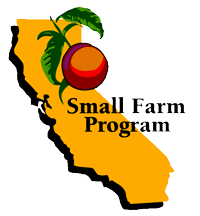 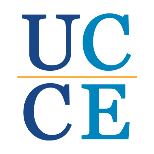 Enero 18 – Marzo 8, 2022Cada Martes, 12 – 1 pm, por Zoom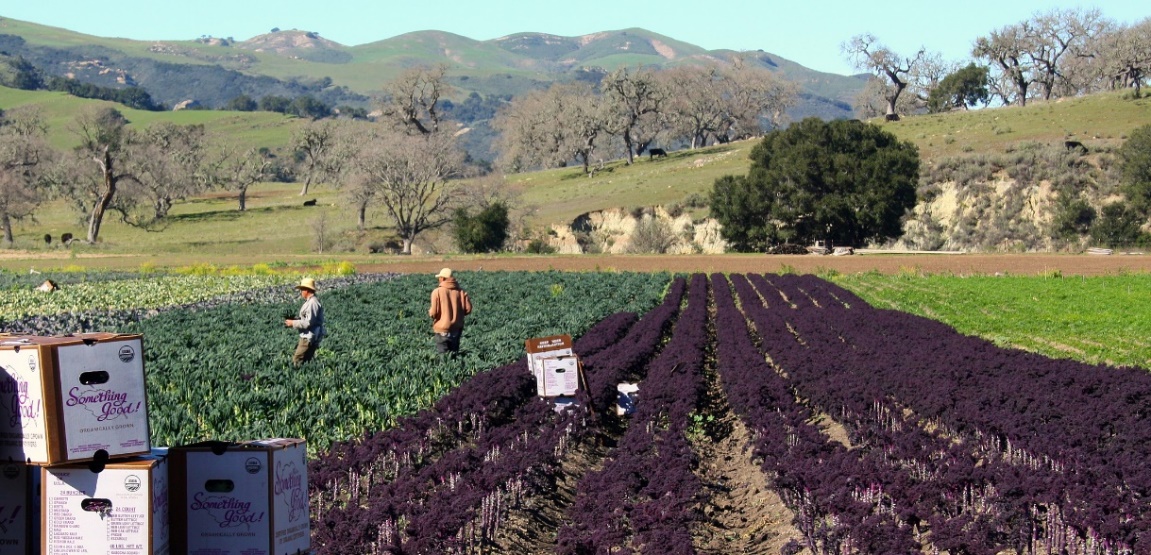 Únase con nosotros para una serie de seminarios semanales a la hora del almuerzo. Cada semana se unirá un orador invitado para una presentación de 30 minutos que será acompañada por preguntas de la audiencia y una discusión general.El enlace de Zoom será el mismo cada semana. No se requiere registrarse.Enlace del seminario: https://ucanr.zoom.us/j/97511217168?pwd=ZWVhVXorcFEzRHUwQ0Q0L1lqaHNWdz09* La presentación (sin la discusión) se grabará y estará disponible después del seminario.FechaTemaMartes, Enero 18Producción de Plántulas Orgánicas Christof Bernau, Centro de Agroecología, UC Santa CruzMartes, Enero 25El Manejo del Agua Durante Condiciones de SequíaMichael Cahn, Asesor agrícola de riego y recursos hídricos, UCCEMartes, Febrero 1El Control de Malas HierbasGallandt Lab, Ecología de las Malas Hierbas, Universidad de MaineMartes, Febrero 8El Manejo de la Fertilidad del Suelo OrganicoRichard Smith, Asesor Agrícola, UCCEMartes, Febrero 15Taller: El Manejo de Fusarium Wilt y Otros Patógenos Fúngicos Transmitidos por el Suelo en Sistemas Orgánicos *Este taller durará 3 horas. Desde las 9am-12pm.Martes, Febrero 22BioestimulantesZheng Wang, Asesor de Cultivos Vegetales, UCCEMartes, Marzo 1Agentes de Biocontrol Kent Daane, Especialista de Extensión Cooperativa, UC BerkeleyMartes, Marzo 8Hongos MicorrízicosTim Bowles, Profesor de Agroecología y Sistemas Agrícolas Sostenibles, UC Berkeley